Publicado en Fraga el 07/07/2020 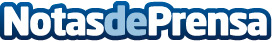  Biopyc realiza análisis APPCC a empresas para garantizar la seguridad alimentariaContar con un sistema APPCC en cualquier empresa es fundamental para garantizar la seguridadDatos de contacto:Victor974474512Nota de prensa publicada en: https://www.notasdeprensa.es/biopyc-realiza-analisis-appcc-a-empresas-para Categorias: Gastronomía Aragón Restauración Consumo http://www.notasdeprensa.es